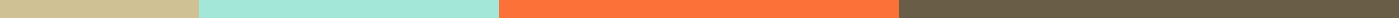 General Journal Form PDFDate of Entry: ______________________Narrative: ____________________________________________________Document ID: ______________________Charges (Debit): ______________________Credits: ______________________Entry Table:DateDescription of TransactionRefDebit AmountCredit Amount